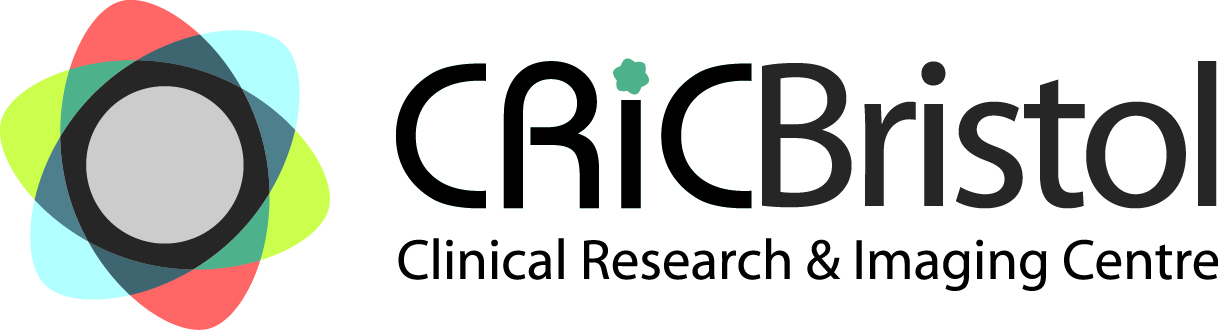 MAGNETIC RESONANCE IMAGING INITIAL SCREENING FORMNAME OF PARTICIPANT.............................................................................. 		Sex:  M / FDate of birth………………………      Weight in kg……… or Stones/lbs Height in cm or m………………	Please read the questions on this screening form CAREFULLY. Your safety in the magnetic environment is our primary concern. THIS IS VERY IMPORTANT. For a very small number of individuals, being scanned can be uncomfortable, or endanger health or even life. The purpose of these questions is to make sure that you are not such a person.  The information you provide will be treated as strictly confidential and will be held in secure conditions. If you are unsure of the answer to any of the questions, please ASK the person who gave you this form or the person who will be performing the scan.  Definitions of some of the more technical terms are given overleaf.	I wish to be screened by the same gender      YES/NO*I have read and understood the questions above and have answered them correctly.SIGNED……………………………….......................................       	DATE…………………………In the presence of …………………………………..  (Name)   ………………………………….. (Signature)Please answer all questionsCircle answer1. Have you been fitted with a pacemaker, artificial heart valve, cochlear implant or any other implanted device?YES/NO2. Have you any surgical clips, aneurysm clips, shunts or stents in your body?YES/NO3. Have you ever had any metal fragments in your eyes?YES/NO4. Have you been exposed in your life to metal debris as a result of welding, grinding, filing, sawing or drilling of metal either occupationally or recreationally?	YES/NO5.  Do you wear a hearing aid?YES/NO6. Have you ever had any metal fragments, e.g. shrapnel in any other part of your body?YES/NO7. Have you any surgically implanted metal in any part of your body (e.g. joint replacement or bone reconstruction)?YES/NO8. Have you ever had any surgery that might have involved metal implants of which you are not aware?	YES/NO9. Is there any possibility that you might be pregnant?YES/NO10. Do you have a contraceptive coil (IUD) installed?	YES/NO11. Have you been sterilised using clips?YES/NO12.  Do you have any dental work (including dentures, crowns, bridgework, braces) in your mouth, other than simple fillings?YES/NO13.  Have you ever suffered from any of: epilepsy, diabetes or thermoregulatory problems?YES/NO14. Have you ever suffered from any heart disease?YES/NO15. Do you have any tattoos? Do you have any permanent eye makeup?YES/NO16. Are you wearing any skin patches? (eg. Nicotine )YES/NO